1. Стефана је три поштанске марке платила 54 динара. Колико кошта једна марка?А. 24Б. 18В. 12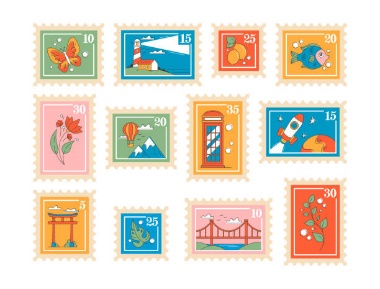 2. Израчунај на приказани начин: 51/3=(30+21)/3=___.А. 24Б. 11В. 173. Одреди број који је 7 пута мањи од броја 84._________________________________________4. Данијела је 6 гумица за косу платила 78 динара. Колико кошта једна гумица за косу?А. 25Б. 13В. 115. Израчунај на приказани начин: 36/2=(30+6)/2=___6. Одреди број који је 9 пута мањи од броја 99.А. 10Б. 9В. 117. На плажи је поређано 75 лежаљки и 5 пута мање сунцобрана. Колико је сунцобрана на плажи?А. 80Б. 65В. 708. Израчунај на приказани начин: 56/4= (50+6)/4=___9. Деда Мирко има 84 године. Унук Данило је шест пута млађи, а унук Борис два пута млађи од брата Данила. Колико година има Данило, а колико Борис?А. Данило 7, Борис 14Б. Данило 14, Борис 7В. Данило 10, Борис 810. Одреди број који је 6 пута мањи од броја 54.__________________________________________11. Израчунај на приказани начин: 78/6=(70+8)/6=___.А. 22Б. 13В. 15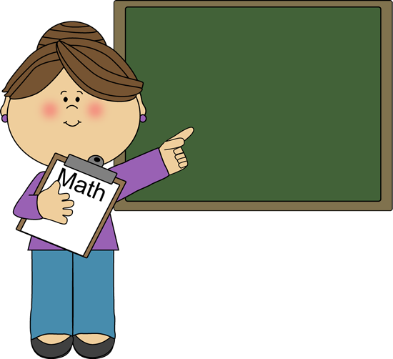 12. Одреди број који је 7 пута мањи од броја 35.А. 5Б. 9В. 713. Израчунај на приказани начин: 65/5=(60+5)/5=___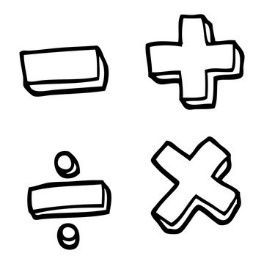 14. Израчунај на приказани начин: 54/3=(30+24)/3=___15. Одреди број који је 8 пута мањи од броја 32.__________________________________________